ҠАРАР					                                                 РЕШЕНИЕОб утверждении  на 2018 год размера стоимости нового строительства (одного квадратного метра нежилых помещений) по сельскому поселению Буруновский сельсовет муниципального района Гафурийский район Республики БашкортостанВ соответствии с Методикой определения годовой арендной платы за пользование муниципальным имуществом сельского поселения Буруновский сельсовет муниципального района Гафурийский район Республики Башкортостан, утвержденной решением Совета сельского поселения Буруновский сельсовет муниципального района Гафурийский район Республики Башкортостан от 23.08.2017г. № 48-174з  « О порядке оформления прав пользования муниципальным имуществом сельского поселения Буруновский сельсовет муниципального района Гафурийский район Республики Башкортостан и об определения годовой арендной платы за пользование муниципальным имуществом сельского поселения Буруновский сельсовет муниципального района Гафурийский район Республики Башкортостан» Совет сельского поселения Буруновский сельсовет муниципального района Гафурийский район Республики Башкортостан решил:1. Утвердить на 2018 год размер стоимости нового строительства (одного квадратного метра общей площади нежилых помещений) равный 28 198 рублей.3.   Настоящее решение вступает в силу с 01 января 2018 года.6. Возложить контроль за исполнением настоящего решения на постоянную комиссию Совета сельского поселения Буруновский сельсовет муниципального района Гафурийский район Республики Башкортостан по бюджету, налогам, вопросам муниципальной собственности.Глава сельского поселения Буруновский сельсоветмуниципального района Гафурийский район РБ	М.Ф. Рахматуллин  с. Буруновка10.01.2018г.№ 60-208з                                                                                                                                  БАШКОРТОСТАН РЕСПУБЛИКАҺЫ         FАФУРИ  РАЙОНЫ             МУНИЦИПАЛЬ РАЙОНЫНЫН             БУРУНОВКААУЫЛ  СОВЕТЫ             АУЫЛ  БИЛӘМӘҺЕСОВЕТЫ453076, Fафури районы, 
Буруновкаауылы, Yҙәҡ урамы, 43
Тел. 2-66-57             БАШКОРТОСТАН РЕСПУБЛИКАҺЫ         FАФУРИ  РАЙОНЫ             МУНИЦИПАЛЬ РАЙОНЫНЫН             БУРУНОВКААУЫЛ  СОВЕТЫ             АУЫЛ  БИЛӘМӘҺЕСОВЕТЫ453076, Fафури районы, 
Буруновкаауылы, Yҙәҡ урамы, 43
Тел. 2-66-57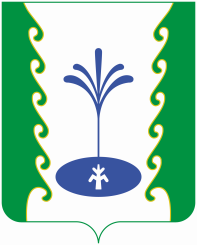 РЕСПУБЛИКА БАШКОРТОСТАН СОВЕТ СЕЛЬСКОГО  ПОСЕЛЕНИЯ    БУРУНОВСКИЙ СЕЛЬСОВЕТ МУНИЦИПАЛЬНОГО РАЙОНА ГАФУРИЙСКИЙ  РАЙОН453076, Гафурийский район,
с. Буруновка, ул. Центральная, 43
Тел. 2-66-57РЕСПУБЛИКА БАШКОРТОСТАН СОВЕТ СЕЛЬСКОГО  ПОСЕЛЕНИЯ    БУРУНОВСКИЙ СЕЛЬСОВЕТ МУНИЦИПАЛЬНОГО РАЙОНА ГАФУРИЙСКИЙ  РАЙОН453076, Гафурийский район,
с. Буруновка, ул. Центральная, 43
Тел. 2-66-57ОКПО 04619831, ОГРН 1020201253555, ИНН 0219001252, КПП 021901001ОКПО 04619831, ОГРН 1020201253555, ИНН 0219001252, КПП 021901001ОКПО 04619831, ОГРН 1020201253555, ИНН 0219001252, КПП 021901001